附件3山东省普通高等学校优秀毕业生电子证书样式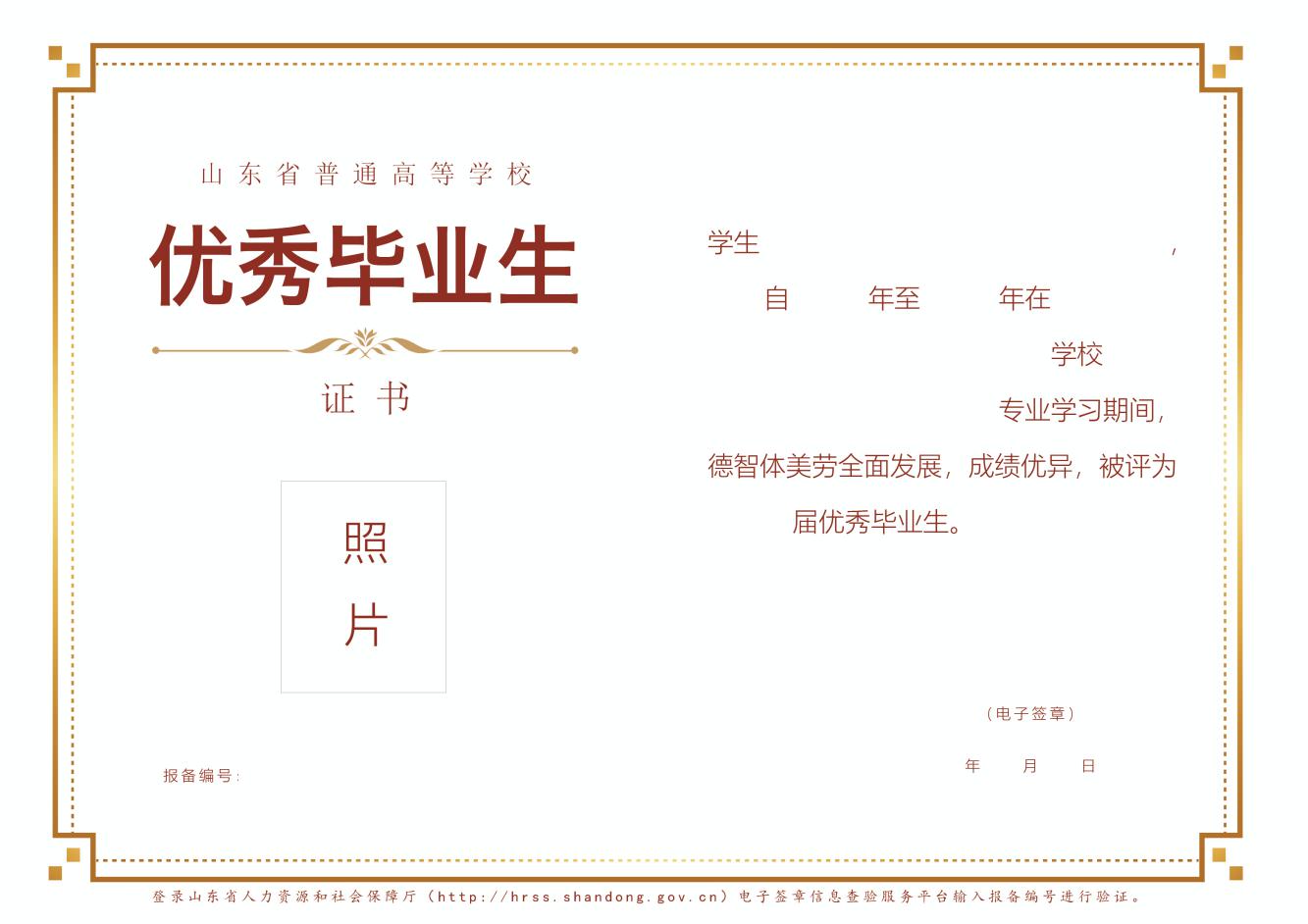 